German Arts & Crafts Classes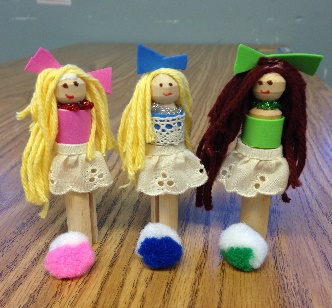 With Britta Hyde and Sonja Griffin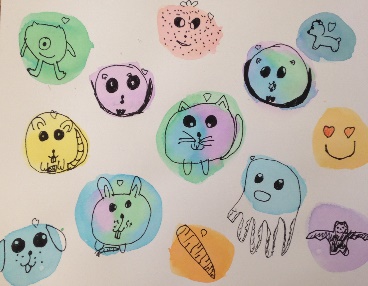 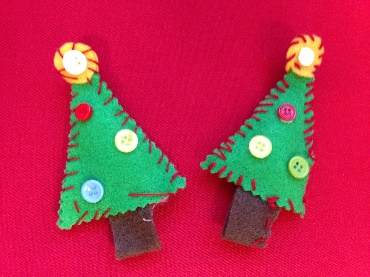 Every week a new fun project to create and keepLearn about German culture and traditionsEnhance German language skills through bilingual instructionsImprove cognitive development, fine motor skills and creativityFor: Grade 1-5									Time: Tuesday, 2:50 pm-4:00 pm, starting 1/17Cost: $150 for ten sessions (1/17-3/24) 	   all materials are includedRegistration: e-mail germancrafts2015@gmail.com or call 619-701-3454      	  